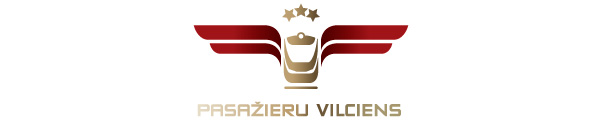 2018. gada 18. jūlijā Informācija plašsaziņas līdzekļiemAS “Pasažieru vilciens” aicina iegādāties vilciena e-biļeti, nevis stāvēt rindā pie kases Karstajos laikapstākļos, kad jūrā veldzēties gribētājus “Pasažieru vilciens” nogādā Jūrmalā ar papildu vilcienu reisiem, pie biļešu kasēm mēdz veidoties rindas. Aicinām vilcienu pasažierus ietaupīt savu laiku, pirms brauciena iegādājoties vilciena e-biļeti internetā vai mobilajā lietotnē! Turklāt šobrīd, pērkot vilciena e-biļeti, ir iespēja laimēt gardumu grozu!E-biļeti ērti var iegādāties “Pasažieru vilciens” mājaslapā www.pv.lv vai mūsu mobilajā lietotnē, kura ir lejupielādējama bez maksas un piemērota gan iOS, gan Android operētājsistēmai. E-biļetes cena ir tāda pati kā biļetei kasē, to iegādāties ir ļoti ātri un viegli, un brauciena laikā to ir ērti uzrādīt konduktoram kontrolierim. Šobrīd, iegādājoties vilciena e-biļeti, ir iespēja ne tikai ietaupīt braucienam atvēlēto laiku, bet arī laimēt balvu! No 16. jūlija līdz 7. novembrim, katrs 15 tūkstošās e-biļetes pircējs dāvanā no “Pasažieru vilciena” saņems grozu ar Latvijā ražotiem gardumiem 30 eiro vērtībā. Akcijā piedalās visas sistēmā reģistrētās e-biļetes, kas iegādātas jebkuram maršrutam “Pasažieru vilciens” mājaslapā vai mobilajā lietotnē. Plašāk par loteriju varat lasīt šeit.Par PVUzņēmums ir dibināts 2001. gada 2. novembrī. Akciju sabiedrība Pasažieru vilciens ir vienīgais iekšzemes sabiedriskā transporta pakalpojumu sniedzējs, kas pārvadā pasažierus pa dzelzceļu visā Latvijas teritorijā. AS Pasažieru vilciens ir patstāvīgs valsts īpašumā esošs uzņēmums.Papildu informācijai:Agnese LīcīteAS „Pasažieru vilciens”Sabiedrisko attiecību daļas galvenā sabiedrisko attiecību speciālisteTālr: 29467009E-pasts: agnese.licite@pv.lv 